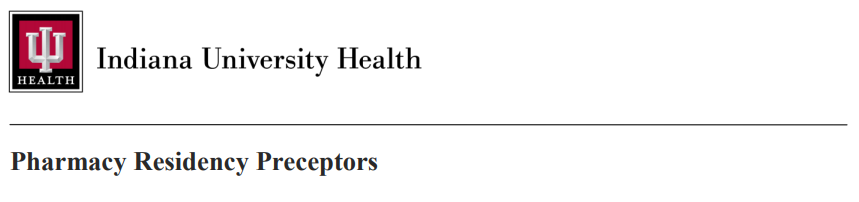 Current Residents (2021-2022)Jake Shinn, PharmD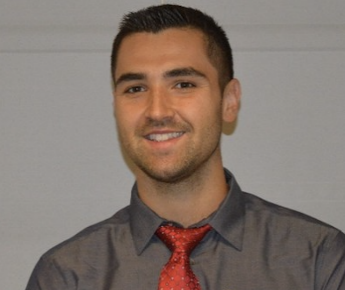 Hometown: West Lafayette, IndianaCollege: Indiana University (BS in Microbiology), Purdue University College of Pharmacy (PharmD)Why IU Arnett/Purdue: I wanted a small class size, community program with robust inpatient and academic opportunities. I am excited to continue teaching at Purdue and for the many acute care experiences IU Arnett provides!Research Project: Impact of guideline recommended versus prolonged dexamethasone use in severe COVID-19 infectionCareer Interests: Emergency medicine, critical care, academia, internal medicineWhat I enjoy about Lafayette: I love the running/bike trails throughout West Lafayette and Lafayette. I am also a big eater and do very much appreciate the many great dining options in Lafayette and West Lafayette. Of course, I am excited to be so close to Purdue so I can easily make it to their football and basketball games! Hobbies: Running, biking, powerlifting, watching movie/tv shows, any activity outside with a pool or large body of water, and spending time with friends and family.Daniel Ehringer, PharmDHometown: Jeffersonville, Indiana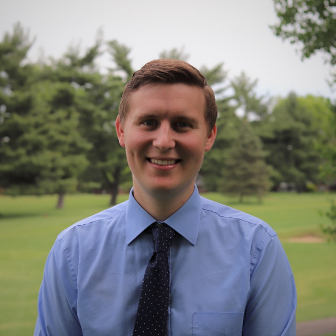 College: Sullivan University College of PharmacyWhy IU Arnett/Purdue: I selected IU Arnett because this program offers a variety of training and teaching opportunities that match my current interests. Since IU Arnett is a part of IU Health, this will allow for me to branch out into other hospitals in the state and develop myself into a well-rounded clinical pharmacist. In addition, IU Arnett’s close affiliation with Purdue University fits well with my interest in academia and passion for teaching.Research Project: Use of MRSA PCR nasal screening to decrease duration of vancomycin or linezolid treatment of pneumoniaCareer Interests: Critical care, Emergency Medicine, Ambulatory Care, AcademiaWhat I enjoy about Lafayette: I love that Lafayette offers a variety of entertainment, attractions, events, and restaurants to explore. With Lafayette’s proximity to Chicago and Indianapolis, my family and I will never run out of things to do.Hobbies: I enjoy spending time with my family and friends, playing guitar, reading, and cooking.Past ResidentsJocelyn Tao, PharmD (2020-2021):  Jocelyn is currently completing a PGY2 Pharmacotherapy Residency at Community Health Network in Indiana.Bryce Burkhart, PharmD (2020-2021): Bryce is currently works as a pharmacist at IU Arnett Hospital.Bradley Hinton, PharmD (2019-2020): Brad completed a PGY2 Pharmacotherapy Care Residency at Community Health Network in Indiana in 2021.  He currently works as an Ambulatory Care Clinical Pharmacy Specialist at Community Health Network.Sydney Starks, PharmD (2019-2020): Sydney completed a PGY2 Ambulatory Care Residency at Community Health Network in Indiana in 2021.  She currently works as an Ambulatory Care Clinical Pharmacy Specialist at Community Health Network.Jonathan Weil, PharmD (2018-2019): Jonathan completed a PGY2 Ambulatory Care Residency at Manchester University in Indiana in 2020.  He currently works as an Ambulatory Care Pharmacist at St. Elizabeth Healthcare in Edgewood, Kentucky.